tutkimusraporttiLukiolaisen elämääKurvinen, SampsaOttelin, JukkaSantavuori, TeemuTauriainen, TommiVallineva, Sari9.5.2018TiivistelmäVuonna 2017 tehdyssä kyselytutkimuksessa selvitettiin muutamien tilastomuuttujien avulla, millaista lukiolaisen elämä on. Samalla tutkittiin myös näiden muuttujien välisiä yhteyksiä. Kysymykset koskivat kotiin, kouluun, vapaa-aikaan, mediankäyttöön ja ympäristöön liittyviä asioita. Vastaajina oli yhteensä 303 lukiolaista, joista 190 oli Oulun seudulta ja 113 pääkaupunkiseudulta.Tutkimuksissa on todettu, että teini-ikäisen unentarve on keskimäärin 8–10 tuntia vuorokaudessa. Kyselyyn vastanneet lukiolaiset nukkuivat yössä keskimäärin tätä vähemmän. Internetissä ystäviin tutustuneiden osuuden havaittiin muuttuneen vuonna 2016 tehtyyn Media hanskassa -tutkimukseen verrattuna: yhä useammalla on tällaisia ystäviä. Tutkimuksessa ei kuitenkaan havaittu nettiystävien eli ystävien, joita ei ole lainkaan tavattu kasvotusten, yleisyyden muuttuneen. Pojista suuremmalla osalla kuin tytöistä oli nettiystäviä, ja pojat kuuluivat tyttöjä useammin sosiaalisen median yhteisöön.Pääkaupunkiseudun lukiolaisten havaittiin uskovan omiin vaikutusmahdollisuuksiinsa hieman enemmän kuin Oulun seudun lukiolaisten. Oulun seudulla lukiolaisilla havaittiin olevan enemmän autoja taloutta kohti kuin pääkaupunkiseudulla. Suurempi osa kyselyyn vastanneista tytöistä kuin pojista oli vähentänyt kulutustaan ympäristösyistä. Poikien ja tyttöjen alkoholinkäytön ei havaittu eroavan toisistaan. Alkoholinkäytön ja kouluaineiden arvosanojen keskiarvon välillä havaittiin heikohko lineaarinen riippuvuus. Huumeiden kokeilemisen yleisyyden ei havaittu muuttuneen vuonna 2015 tehtyyn Nuorten päihteiden käyttö -tutkimukseen verrattuna.1 JohdantoTutkimuksessa selvitettiin Oulun seudun ja pääkaupunkiseudun lukiolaisten elämään liittyviä asioita. Tuloksia tutkittiin muun muassa siitä näkökulmasta, vaikuttaako asuinpaikka tai sukupuoli vastauksiin. Kyselyssä on käytetty osittain samoja kysymyksiä kuin vertailuaineistoissa, joina käytettiin Nuorisobarometri 2016-, Media hanskassa 2016- ja Nuorten päihteiden käyttö 1995–2015 -tutkimuksia sekä Kouluterveys 2017 -kyselyä. Tutkimuksessa ei tehty hypoteesia.2 MenetelmätTutkielmaa varten tehtiin Oulun seudulla ja pääkaupunkiseudulla anonyymi Google Forms -verkkokysely, jossa oli 40 kysymystä tai väitettä. Neljä opettajaa lähetti opiskelijaryhmilleen Wilma-viestillä linkin, josta kyselyyn pääsi vastaamaan. Kyselyyn vastasi 303 lukiolaista. Tulosten käsittelyssä ja analysoinnissa käytettiin Excel-taulukkolaskentaohjelmaa ja GeoGebran tilastolaskuria.3 Tulokset 3.1 TaustamuuttujiaSukupuoliTaulukko 1: SukupuoliTaulukon 1 mukaan enemmistö vastaajista oli tyttöjä. Vastaajista 4 % ilmoitti sukupuolekseen muun kuin pojan tai tytön.IkäTaulukko 2: IkäSuurin osa vastaajista oli ensimmäisen ja toisen vuosikurssin opiskelijoita ja 16–17-vuotiaita, kuten taulukosta 2 käy ilmi.AsuinseutuVastaukset on luokiteltu taulukkoon 3 sen mukaan, asuiko vastaaja Oulun seudulla vai pääkaupunkiseudulla.Taulukko 3: AsuinseutuEnemmistö vastaajista oli Oulun seudulta.AsumismuotoTaulukko 4: AsumismuotoTaulukon 4 mukaisesti suurin osa opiskelijoista asui vanhempien, vanhemman tai muun huoltajan luona.3.2 Työhön ja rahankäyttöön liittyviä aiheitaPalkkatyö opiskelun ohellaTaulukko 5: Palkkatyö opiskelun ohellaTaulukon 5 mukaan suurin osa vastaajista ei tehnyt palkkatyötä opiskelun ohella.Viikossa henkilökohtaisiin menoihin kuluva rahan määräTaulukko 6: Oman rahan käyttöTaulukosta 6 havaitaan, että yleisin viikossa henkilökohtaisiin menoihin kuluva rahan määrä oli 10–16 €.3.3 Ystävyyteen ja mediaan liittyviä aiheitaYstävien määräTaulukko 7: Ystävien määräTaulukon 7 mukaisesti yleisin ystävien määrä oli 5–10. Ystävien määrissä oli suuria eroja. Vakituinen seurusteluTaulukko 8: SeurusteluTaulukosta 8 huomataan, että suurin osa vastaajista ei seurustellut vakituisesti.Internetissä tutustuminen, nettiystävät ja sosiaalisen median yhteisötTaulukko 9: Internetissä tutustuminen ja nettiystävätTaulukosta 9 havaitaan, että vastaajista 38 % oli tutustunut ainakin johonkin ystäväänsä netissä. 28 %:lla vastaajista oli nettiystäviä eli ystäviä, joita he eivät olleet lainkaan tavanneet kasvotusten. Hieman alle puolet vastaajista kuului johonkin sosiaalisen median yhteisöön. Tutkimukseen vastanneista pojista 34 %:lla oli nettiystäviä eli ystäviä, joita he eivät ole tavanneet kasvotusten. Vastanneista tytöistä nettiystäviä oli 23 %:lla.Taulukko 10: Ystävät, joita ei ole tavattu kasvotustenMedian käytön syitä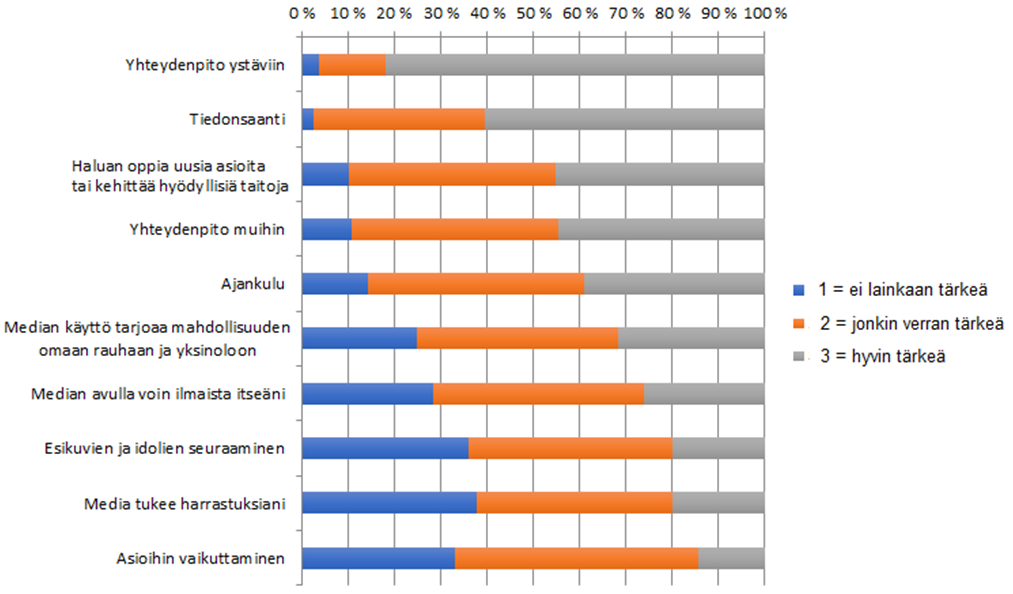 Kaavio 1: Median käytön syitäKaavion 1 mukaan median käytön syistä tärkeimmiksi koettiin yhteydenpito ystäviin ja tiedonsaanti. Vähiten mediaa käytettiin esikuvien ja idolien seuraamiseen, asioihin vaikuttamiseen ja harrastusten tukemiseen. Oma median käytön määrä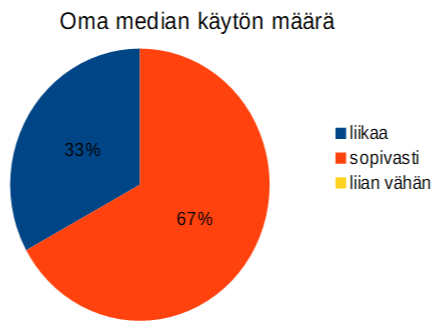 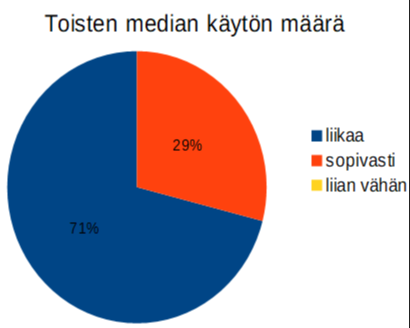 Kaavio 2: Oma median käyttö	Kaavio 3: Toisten median käyttöKaavioiden 2 ja 3 mukaisesti suurin osa vastaajista koki käyttävänsä mediaa sopivasti, mutta koki toisten käyttävän mediaa liikaa.Oma median käytön monipuolisuus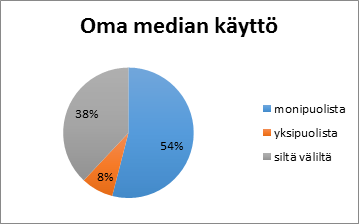 Kaavio 4: Oma median käytön monipuolisuusKaaviosta 4 havaitaan, että pieni vähemmistö ilmoitti käyttävänsä mediaa yksipuolisesti.3.4 Vapaa-aikaan ja tyytyväisyyteen liittyviä aiheitaUnen määräTaulukko 10: Unen määräTaulukosta 10 havaitaan, että suurin osa tutkituista nukkuu 7–8 tuntia yössä. Vapaa-ajan määräTaulukko 11: Vapaa-ajan määräTaulukosta 11 havaitaan, että noin puolet koki, että vapaa-aikaa on liian vähän. Hyvin harvan mielestä vapaa-aikaa oli liikaa.Tyytyväisyys vapaa-aikaanTyytyväisyyttä mitattiin kouluarvosana-asteikolla 4–10.Taulukko 12: Tyytyväisyys vapaa-aikaanTaulukon 12 mukaan yleisin vapaa-ajalle annettu kouluarvosana oli 8. Parasta ja heikointa arvosanaa ei juurikaan annettu.Harrastukset ja kerho-, yhdistys- ja järjestötoimintaTaulukko 13: Harrastukset ja kerho-, yhdistys- ja järjestötoimintaTaulukon 13 mukaan melkein kaikilla vastaajilla oli jokin harrastus. Alle puolet vastaajista oli mukana kerho-, yhdistys- tai järjestötoiminnassa. Liikunnan määräTaulukko 14: Liikunnan määräHengästyttävää liikuntaa harrastettiin keskimäärin 3,4 kertaa viikossa. Taulukosta 14 huomataan, että 9 % ilmoitti, ettei harrasta liikuntaa viikossa kertaakaan.Yksin ja yhdessä liikkuminenTaulukko 15: Yksin ja yhdessä liikkuminenTaulukon 15 mukaisesti vastaajat liikkuivat enemmän yksin kuin yhdessä muiden kanssa.Liikuntaan kuluva rahamääräTaulukko 16: Liikuntaan kuluva rahamääräTaulukosta 16 havaitaan, että suurimmalla osalla liikuntaan kului rahaa alle 50 euroa kuukaudessa. Pieni osa vastaajista käytti liikuntaan huomattavasti enemmän rahaa.Tyytyväisyyden osa-alueet Tyytyväisyyttä mitattiin kouluarvosana-asteikolla 4–10.Taulukko 17: Tyytyväisyyden osa-alueetTaulukon 17 perusteella tutkituista asioista vastaajat olivat vähiten tyytyväisiä fyysiseen kuntoonsa ja tyytyväisimpiä ihmissuhteisiinsa.Tyytyväisyys nykyisen elämään kaiken kaikkiaan Tulokset on esitetty kaaviossa 5.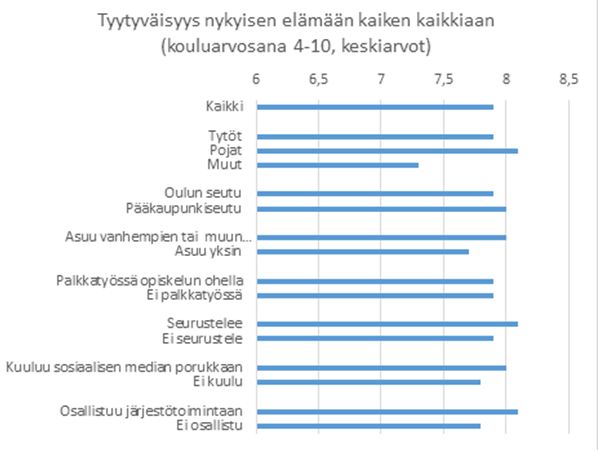 Kaavio 5: Tyytyväisyys kaiken kaikkiaanKaaviossa on jaoteltu yleiseen tyytyväisyyteen liittyvät tulokset muutamien ryhmien mukaan. Erot eivät ole suuria, mutta vastaajista pojat olivat hieman tyytyväisempiä kuin tytöt, pääkaupunkiseudun lukiolaiset hieman tyytyväisempiä kuin Oulun seudun lukiolaiset, vanhempien tai muun huoltajan kanssa asuvat hieman tyytyväisempiä kuin yksin asuvat ja seurustelevat hieman tyytyväisempiä kuin ne, jotka eivät seurustele. Sosiaalisen median ryhmään tai järjestötoimintaan osallistuvat vastaajat olivat hieman tyytyväisempiä kuin ne, jotka eivät osallistuneet tällaiseen toimintaan.Muunsukupuoliset vastaajat olivat elämäänsä tyytymättömämpiä kuin pojat ja tytöt.Usko omaan elämään vaikuttamiseenTulokset on esitetty kaaviossa 6.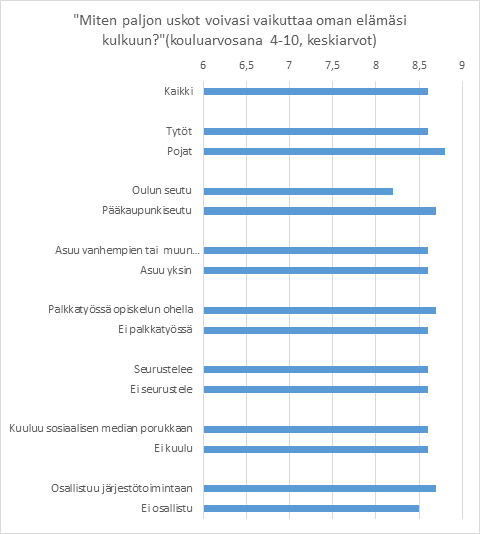 Kaavio 6: Usko vaikutusmahdollisuuksiinPääkaupunkiseudulla asuvat vastaajat uskoivat hieman enemmän vaikutusmahdollisuuksiinsa kuin Oulun seudulla asuvat vastaajat. Miespuoliset vastaajat uskoivat vaikutusmahdollisuuksiinsa hieman naispuolisia enemmän ja järjestötoimintaan osallistuvat vastaajat hieman järjestötoimintaan osallistumattomia enemmän.3.5 Kouluarvosanat ja vanhempien koulutustasoKouluaineiden arvosanojen keskiarvoTaulukko 18: Kouluaineiden keskiarvoKaikkien vastanneiden kouluaineiden arvosanojen keskiarvojen keskiarvo oli 7,8 ja keskihajonta 0,97 taulukon 18 mukaisesti.Vanhempien koulutustasoTaulukko 19: Äidin koulutustasoTaulukoista 19 ja 20 havaitaan, että 61 %:lla äideistä ja isistä on korkeakoulu- tai yliopistotutkinto. Kaikki vastaajat eivät tienneet vanhempiensa koulutustasoa. Isän koulutustaso tiedettiin harvemmin kuin äidin. 3.6 Ympäristöön liittyviä väitteitäYmpäristöön liittyvissä väitteissä kysyttiin ”Oletko samaa vai eri mieltä seuraavien ympäristöön liittyvien väitteiden kanssa?” Tulokset on esitetty kaaviossa. Väitteet on järjestetty kaavioon 7 sen mukaan, kuinka suuri osuus vastaajista oli väitteen kanssa täysin samaa mieltä. 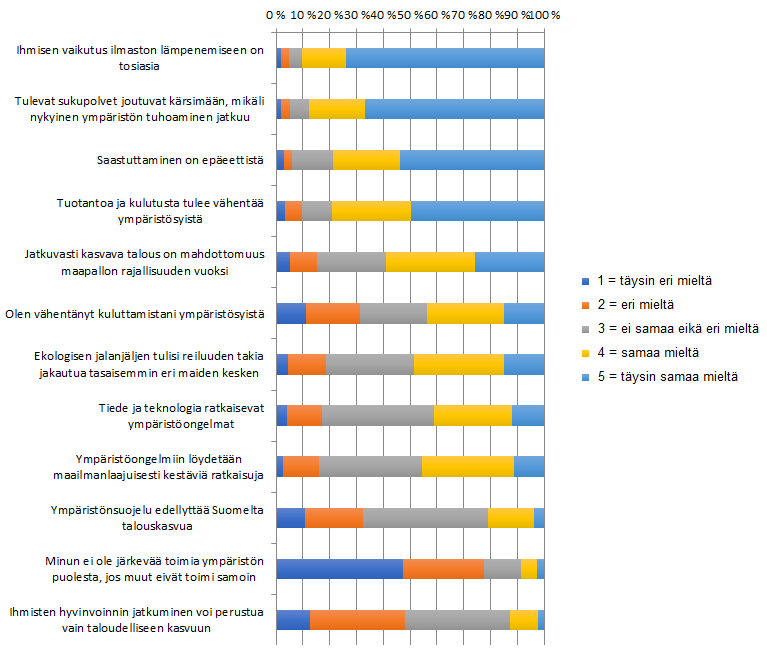 Kaavio 7: Ympäristöön liittyviä väitteitäEniten samaa mieltä oltiin ihmisen vaikutuksesta ilmaston lämpenemiseen ja tulevien sukupolvien kärsimisestä, mikäli nykyinen ympäristön tuhoaminen jatkuu. Eniten eri mieltä oltiin väitteistä Minun ei ole järkevää toimia ympäristön puolesta, jos muut eivät toimi samoin ja Ihmisten hyvinvoinnin jatkuminen voi perustua vain taloudelliseen kasvuun.Henkilöautojen määrä taloudessaTaulukko 21: Henkilöautojen määräTaulukon 21 mukaisesti 82 %:ssa talouksista oli 1 tai 2 henkilöautoa.Koulumatkan kulkeminenTaulukko 22: KoulumatkaTaulukosta 22 havaitaan, että suurin osa vastaajista kulki koulumatkan julkisilla kulkuvälineillä.Kouluruoan syöminenTaulukko 23: KouluruokaTaulukosta 23 havaitaan, että vastaajista noin 45 % ilmoitti, ettei syö aina kouluruokaa.3.7 Päihteiden käyttöön liittyviä aiheitaNikotiinivalmisteiden käyttöTaulukko 24: Nikotiinivalmisteiden käyttöTaulukon 24 perusteella tupakointi ja nuuskaaminen oli vastaajien keskuudessa melko harvinaista. Nikotiinipurukumin käyttö oli vielä harvinaisempaa: sitä käytti vain yksi vastaaja. Sähkötupakkaa ei kukaan ilmoittanut käyttävänsä.AlkoholinkäyttöTaulukko 25: Alkoholin käyttöTaulukosta 25 havaitaan, että vastaajista 27 % ei ollut juonut alkoholia lainkaan viimeisen 12 kuukauden aikana.Huumeiden käyttöTaulukko 26: Huumeiden käyttöTaulukon 26 mukaan huumeita oli kokeillut 14 % vastaajista.4 Pohdintaa4.1 PäätelmiäYstävien määrän keskiarvoYstävien määrän keskiarvo oli 10,8 ja keskihajonta 8,8.
95 %:n luottamusväli ystävien keskiarvolle oli tällöin [9,8; 11,9].Internetissä tutustuminen ja nettiystävätTaulukon 9 mukaan vastaajista 38 % oli tutustunut joihinkin ystäviin internetissä. Vuonna 2016 tehdyssä valtakunnallisessa Media hanskassa 
-tutkimuksessa vastaava osuus oli 32 %. Testataan suhteellisen osuuden 
z-testillä, onko netissä tutustumisen yleisyys muuttunut. Asetetaan nollahypoteesi H0:Internetissä ystäviin tutustuneiden osuus on lukiolaisten joukossa sama kuin Media hanskassa -tutkimuksessa.Testin p-arvo on 0,026, joten otetaan 2,6 %:n riski tehdä väärä johtopäätös, jos nollahypoteesi hylätään. 5 %:n riskitasolla nollahypoteesi hylätään. Voidaan siis sanoa netissä ystäviin tutustuneiden osuuden muuttuneen.Taulukon 9 mukaan vastaajista 28 %:lla oli ystäviä, joita he eivät olleet tavanneet kasvotusten. Vuonna 2016 tehdyssä valtakunnallisessa Media hanskassa -tutkimuksessa vastaava osuus oli 18 %. Testataan suhteellisen osuuden z-testillä, onko nettiystävien yleisyys muuttunut. Asetetaan nollahypoteesi H0:Henkilöiden, joilla on nettiystäviä, osuus on lukiolaisten joukossa sama kuin Media hanskassa -tutkimuksessa.Testin p-arvo on 0,086, joten otetaan 8,6 %:n riski tehdä väärä johtopäätös, jos nollahypoteesi hylätään. 5 %:n riskitasolla nollahypoteesi jää voimaan. Ei siis voida sanoa nettiystävien yleisyyden muuttuneen.Tutkimukseen vastanneista pojista 34 %:lla oli nettiystäviä eli ystäviä, joita he eivät ole tavanneet kasvotusten. Vastanneista tytöistä nettiystäviä oli 23 %:lla. Testataan χ2-riippumattomuustestillä, ovatko nettiystävät yhtä yleisiä pojilla ja tytöillä. Asetaan nollahypoteesi H0:Nettiystävien yleisyys ei riipu sukupuolesta.Taulukko 30: Ystävät, joita ei ole tavattu kasvotustenχ2-riippumattomuustestin p-arvo on 0,044. Otetaan siis 4,4 %:n riski tehdä väärä johtopäätös, jos nollahypoteesi hylätään. 5 %:n riskitasolla nollahypoteesi hylätään ja todetaan, että nettiystävien yleisyys riippuu sukupuolesta.Muunsukupuolisia vastasi tutkimukseen niin vähän, ettei heitä ollut mielekästä ottaa mukaan eri sukupuolien välisten erojen vertailuun.Kuuluminen nettiyhteisöönVastanneista pojista 61 % koki kuuluvansa johonkin nettiyhteisöön, tytöistä vain 36 %. Testataan χ2-riippumattomuustestillä, onko sosiaalisen median yhteisöön kuuluminen yhtä yleistä tytöillä ja pojilla. Asetetaan nollahypoteesi H0:Sosiaalisen median yhteisöön kuuluminen on yhtä yleistä tytöillä ja pojilla.Taulukko 31: Sosiaalisen median yhteisöön kuuluminenRiippumattomuustestin p-arvo on 0,000056. Otetaan siis 0,0056 %:n riski tehdä väärä johtopäätös, jos nollahypoteesi hylätään. 5 %:n riskitasolla nollahypoteesi hylätään ja todetaan, että sosiaalisen median yhteisöön kuuluminen ei ole eri sukupuolilla yhtä yleistä. Unen määräVastaajien unen määrän keskiarvo oli 7,3 tuntia yössä ja keskihajonta 0,98 tuntia. Tutkimuksissa on todettu, että nuoret tarvitsevat unta 8–10 tuntia yössä, joten keskiarvo kertoo univajeesta.Usko omaan elämään vaikuttamiseenTestataan keskiarvojen eron t-testillä, eroavatko Oulun seudun ja pääkaupunkiseudun lukiolaisten käsitykset mahdollisuuksista vaikuttaa omaan elämään toisistaan. Oulun seudun vastausten keskiarvo on 8,2 ja keskihajonta 0,75. Pääkaupunkiseudun vastausten keskiarvo on 8,7 ja keskihajonta 1,30. Asetetaan nollahypoteesi H0:Keskiarvot eivät poikkea merkitsevästi.Keskiarvojen eron t-testin p-arvo on 0,0002. Tämä tarkoittaa, että otetaan 0,02 %:n riski tehdä väärä johtopäätös, jos nollahypoteesi hylätään. Nollahypoteesi hylätään ja todetaan, että Oulun seudun ja pääkaupunkiseudun lukiolaisten käsitykset mahdollisuuksista vaikuttaa omaan elämään eroavat toisistaan.Pääkaupunkiseudun lukiolaisten havaittiin uskovan omiin vaikutusmahdollisuuksiinsa hieman enemmän kuin Oulun seudunlukiolaisten.Vanhempien koulutustasotTaulukkoon 27 on yhdistetty kyselyyn vastanneiden lukiolaisten molempien vanhempien koulutustasot.Taulukko 27: Vanhempien koulutustasojen yhteys toisiinsaSuurimmat luvut ovat taulukon lävistäjällä tai sen lähellä. Tämä tarkoittaa, että suurella osalla vanhemmista oli keskenään jokseenkin sama koulutustaso. Esimerkiksi 43 perheessä molemmilla vanhemmilla oli yliopistotutkinto. Taulukossa ei ole huomioitu kaikkia perheitä, koska osa vastaajista ei tiennyt vanhempien tai toisen vanhemman koulutustasoa.Ympäristökysymykset ja kuluttaminenVastaajat olivat enimmäkseen huolissaan ympäristöongelmista, mikä ei kuitenkaan näkynyt kovin voimakkaasti heidän omassa kulutuksessaan. Taulukossa on vastaajien käsitykset väitteen Olen vähentänyt kuluttamistani ympäristösyistä paikkansapitävyydestä.Taulukko 29: Kuluttamisen vähentäminen ympäristösyistäTutkitaan χ2-riippumattomuustestillä, riippuuko väitteen Olen vähentänyt kuluttamistani ympäristösyistä vastaus sukupuolesta. Asetetaan nollahypoteesi H0:Kulutuksen vähentäminen ympäristösyistä on yhtä yleistä tytöillä ja pojilla. Riippumattomuustestin p-arvo on 0,0001. Tämä tarkoittaa, että otetaan 0,01 %:n riski tehdä väärä johtopäätös, jos nollahypoteesi hylätään. 5 %:n riskitasolla nollahypoteesi hylätään ja todetaan, että kulutuksen vähentäminen ympäristösyistä ei ole yhtä yleistä pojilla ja tytöillä. Suurempi osa kyselyyn vastanneista tytöistä kuin pojista oli vähentänyt kulutustaan ympäristösyistä.Talouksien henkilöautojen lukumääräTaulukossa on esitetty autojen lukumäärät vastaajien talouksissa.Taulukko 28: Talouden autojen lukumääräTutkimukseen vastanneiden Oulun seudulla asuvien lukiolaisten talouksissa oli taloutta kohti keskimäärin 1,9 autoa ja pääkaupunkiseudun vastaajilla 1,4. Testataan χ2-riippumattomuustestillä, riippuuko talouksien henkilöautojen lukumäärä asuinseudusta. Asetetaan nollahypoteesi H0:Henkilöautojen lukumäärä on asuinseudusta riippumaton.Riippumattomuustestin p-arvo on 0,0004. Tämä tarkoittaa, että otetaan 0,04 %:n riski tehdä väärä johtopäätös, jos nollahypoteesi hylätään. 5 %:n riskitasolla nollahypoteesi hylätään ja todetaan, että talouden autojen määrä riippuu asuinseudusta. Nikotiinin käyttöTutkimuksessa 18 vastaajaa 303:sta ilmoitti tupakoivansa. Tämä on 5,9 % vastaajista. Valtakunnallisessa Kouluterveys 2017 -kyselyssä päivittäin tupakoivien osuus vuonna 2017 oli noin 3,4 %. Tupakoivien osuus ei silti välttämättä ollut otoksessa valtakunnallista tasoa suurempi, koska kysymyksenasettelu oli erilainen – kouluterveyskyselyssä kysyttiin päivittäistä tupakointia ja tässä tutkimuksessa tupakointia ylipäätään.AlkoholinkäyttöVastaajista 21 % ilmoitti juovansa alkoholia vähintään 3 kertaa kuukaudessa eli viikoittain tai lähes viikoittain. Kouluterveys 2017 -kyselyssä viikoittain alkoholia ilmoitti käyttävänsä 6,7 % lukiolaisista. Kysymyksenasettelu oli kuitenkin erilainen, joten tuloksia ei voida verrata.Alkoholinkäyttö ja kouluaineiden arvosanojen keskiarvoKäyttämällä kysymyksen ”Kuinka monta kertaa olet juonut jotakin alkoholijuomaa elämäsi aikana?” vastausluokkien luokkakeskuksia saadaan kouluaineiden arvosanojen keskiarvon ja alkoholin kulutuksen väliseksi korrelaatiokertoimeksi −0,26…, joka tarkoittaa heikohkoa negatiivista korrelaatiota. Alkoholinkäytöllä ja kouluaineiden arvosanojen keskiarvolla on siis suuntaa antava lineaarinen riippuvuus: suuri alkoholin kulutus on tilastollisessa yhteydessä alhaiseen kouluaineiden keskiarvoon.Huumeiden käyttöHuumeita oli kokeillut 41 vastaajaa 303:sta eli noin 14 %. Kouluterveys 2017 -kyselyssä huumeita kokeilleiden osuus oli 11,6 %.Testataan suhteellisen osuuden z-testillä, onko huumeita kokeilleiden osuuden muutos tilastollisesti merkitsevä. Asetetaan nollahypoteesi H0:Huumeita kokeilleiden osuus on lukiolaisten joukossa sama kuin kouluterveyskyselyssä.Testin p-arvo on 0,29, joten on 29 %:n mahdollisuus, että tutkimuksen tulos selittyy sattumalla. Näin ollen nollahypoteesi jää voimaan. Ei voida sanoa huumeita kokeilleiden osuuden poikkeavan Kouluterveys 2017 -kyselyn tuloksesta.4.2 Virhelähteitä ja tulosten yleistettävyys Kysyttäessä vanhempien koulutustasoa vastaaja sai valita isälle vain yhden koulutustason ja äidille vain yhden koulutustason. Lomakkeessa ei ollut ohjeistusta, mikä vaihtoehdoista on valittava, jos niistä enemmän kuin yksi oli oikea. Tämän vuoksi opiskelijat ovat saattaneet ymmärtää koulutustasokysymyksen eri tavoin.Tutkimuksessa kysyttiin myös tyytyväisyyttä vapaa-aikaan, mutta kysymyksessä ei täsmennetty, tarkoitettiinko vapaa-ajan määrää vai laatua. Ei siis tiedetä, kertoivatko opiskelijat tyytyväisyydestään tai tyytymättömyydestään vapaa-ajan määrään, laatuun vai molempiin.Tutkimuksessa ei ollut mahdollista ilmoittaa käyttävänsä useampaa kuin yhtä nikotiinivalmistetta. Tämän vuoksi tutkimuksessa saadut nikotiinivalmisteiden käyttäjien prosenttiosuudet saattoivat jäädä todellista alhaisemmiksi ja tilastollisesti merkitsevä ero valtakunnalliseen tasoon löytymättä.Ystävien määrää kysyttäessä vastaajat eivät tienneet, kysytäänkö läheisimpien ystävien vai kaikkien ystävien määrää. Tästä johtuen vastauksia on vaikea tulkita.Tutkimustulokset eivät ole yleistettävissä koskemaan kaikkia Oulun seudun ja pääkaupunkiseudun lukiolaisia, koska tutkimukseen osallistuneita kouluja ja opiskelijoita ei valittu arpomalla. Otoksen valinnasta puuttuu siis satunnaisuus, koska tutkimusaineiston keränneet opettajat pyysivät kaikkia kyseisessä jaksossa opettamiaan lukiolaisia vastaamaan kyselyyn. 4.3 JatkotutkimusmahdollisuuksiaTutkimusta voisi laajentaa hankkimalla suuremman aineiston ja käyttämällä satunnaisotantaa. Tällöin voitaisiin saada lukiolaisten elämästä laajemmin yleistettävää tietoa. Lisäksi voitaisiin tutkia esimerkiksi opiskelijan kouluarvosanojen keskiarvon ja vanhempien koulutustason yhteyttä. Tutkimuksen voisi myös uusia esimerkiksi viiden tai kymmenen vuoden kuluttua ja tutkia, onko lukiolaisten elämä muuttunut verrattuna nykyhetkeen.5 LähteetMerikivi, Jani & Myllyniemi, Sami & Salasuo, Mikko (toim.) 2016: Media hanskassa. Lasten ja nuorten vapaa-aikatutkimus 2016 mediasta ja liikunnasta. Valtion nuorisoasiain neuvottelukunnan nro 55. Opetus- ja kulttuuriministeriö, Valtion liikuntaneuvosto, Nuorisoasiain neuvottelukunta, Nuorisotutkimusverkosto, Helsinki.Myllyniemi, Sami 2016: Nuorisobarometri. Teoksessa Katse tulevaisuudessa. Nuorisobarometri 2016. Sami Myllyniemi (toim.). Nuorisotutkimusverkoston/Nuorisotutkimusseuran julkaisuja 189. Opetus- ja kulttuuriministeriö, Valtion nuorisoneuvosto ja Nuorisotutkimusverkosto, Helsinki.Raitasalo, Kirsimarja & Huhtanen, Petri & Miekkala, Mari 2015: Nuorten päihteiden käyttö 1995–2015. ESPAD-tutkimusten tulokset. Raportti 19/2015. Terveyden ja hyvinvoinnin laitos (THL), Helsinki.Rinnekoti-Säätiö: Unentarve ja unirytmi. Osoitteessa: http://www.kvtietopankki.fi/terveyden-edistaminen/uni-ja-unihairiot/uni-ja-unen-merkitys/unentarve-ja-unirytmi. Viitattu 9.12.2017.Terveyden ja hyvinvoinnin laitos (THL) 2017: Kouluterveyskysely 2017. Osoitteessa: www.thl.fi/kouluterveyskysely/tulokset. Viitattu 9.12.2017.6 LiitteetLiite 1: Lukiolaistutkimuksen verkkokyselylomakeKysely lukiolaisilleHei! Teemme lukion lyhyen matematiikan tilastokurssin oppimateriaalia, johon liittyy lukiolaisen elämään liittyvä kyselytutkimus. Toivomme, että sinulla on hetki aikaa vastata. Paina lopuksi kyselyn lopussa olevaa Lataa-painiketta, jotta vastauksesi tallentuvat. Vastaukset käsitellään luottamuksellisesti ja tutkimuksen tuloksista ei voi tunnistaa yksittäistä vastaajaa. Kiitos!Mikä on sukupuolesi?  tyttö	  poika	  muuMinkä ikäinen olet?________________________Mikä on tämänhetkinen asuinkuntasi?________________________Mikä on asumismuotosi?vanhempien / vanhemman / muun huoltajan luonayksin asuva (myös soluasunto)muu asumismuotoTeetkö opiskelun ohella palkkatyötä?  kyllä	  enKuinka paljon rahaa viikossa käytät yleensä sellaisiin henkilökohtaisiin menoihin, joista voit itse päättää?  alle 1 €	  1–2 €	  3–4 €  5–6 €	  7–9 €	  10–16 €  17–33 €	  34–67 €	  yli 67 €Kuinka monta ystävää sinulla on?________________________Seurusteletko vakituisesti?  kyllä	  enOletko tutustunut joihinkin ystävistäsi ensi kertaa netissä?  kyllä	  enOnko sinulla sellaisia ystäviä, joita et lainkaan ole tavannut kasvotusten?  on	  ei oleKoetko kuuluvasi jonkin sosiaalisen median palvelun yhteisöön (esim. peliyhteisöt) niin, että olet osa sitä ”porukkaa”?  kyllä	  enKuinka tärkeitä seuraavat syyt ovat itsellesi tärkeimmän median käyttöön? (3 = hyvin tärkeä, 2 = jonkin verran tärkeä, 1 = ei lainkaan tärkeä)	1	2	3yhteydenpito ystäviin			yhteydenpito muihin ihmisiin			esikuvien ja idolien seuraaminen			ajankulu			tiedonsaanti			asioihin vaikuttaminen			media tukee harrastustani			median käyttö tarjoaa mahdollisuudenomaan rauhaan ja yksinoloon			median avulla voin ilmaista itseäni			uusien asioiden oppiminen taihyödyllisten taitojen kehittäminen			Mikä seuraavista vaihtoehdoista omasta mielestäsi kuvaa parhaiten omaa median käyttöäsi?Käytän mediaa liikaa.Käytän mediaa sopivasti.Käytän mediaa liian vähän.Mikä seuraavista vaihtoehdoista omasta mielestäsi kuvaa parhaiten ikäistesi nuorten median käyttöä?He käyttävät mediaa liikaa.He käyttävät mediaa sopivasti.He käyttävät mediaa liian vähän.Miten käytät omasta mielestäsi mediaa?monipuolisestiyksipuolisestisiltä väliltäKuinka monta tuntia keskimäärin nukut yössä arkisin?________________________Kuinka paljon vapaa-aikaa sinulla on?  liian vähän	  sopivasti	  liikaaKuinka tyytyväinen olet vapaa-aikaasi kaiken kaikkiaan kouluarvosana-asteikolla 4–10?________________________Onko sinulla jokin harrastus?  on	  ei oleKuinka monta kertaa viikossa harrastat liikuntaa vähintään puoli tuntia kerrallaan niin, että ainakin lievästi hengästyt ja hikoilet?________________________Kuinka paljon liikuntaharrastuksesi maksaa kuukaudessa kaikki kulut huomioiden?________________________Kuinka iso osa kokonaisliikunnastasi tapahtuu yksin ja kuinka iso osa kavereiden kanssa tai muussa porukassa?Liikun pääosin yksin.Liikun pääosin porukassa.Liikun suunnilleen yhtä paljon yksin ja porukassa.Kuinka tyytyväinen olet ihmissuhteisiisi kouluarvosana-asteikolla 4–10?________________________Kuinka tyytyväinen olet terveydentilaasi kouluarvosana-asteikolla 4–10?________________________Kuinka tyytyväinen olet fyysiseen kuntoosi kouluarvosana-asteikolla 4–10?________________________Kuinka tyytyväinen olet ulkonäköösi kouluarvosana-asteikolla 4–10?________________________Kuinka tyytyväinen olet nykyiseen elämääsi kaiken kaikkiaan kouluarvosana-asteikolla 4–10?________________________Mikä on kouluaineiden arvosanojen keskiarvosi?________________________Mikä on äitisi koulutustaso?ammatillinen perustutkintoylioppilastutkintoopistotutkintoammattikorkeakoulututkintoyliopistotutkintoei tutkintoaen tiedäMikä on isäsi koulutustaso?ammatillinen perustutkintoylioppilastutkintoopistotutkintoammattikorkeakoulututkintoyliopistotutkintoei tutkintoaen tiedäMiten paljon uskot voivasi vaikuttaa oman elämäsi kulkuun asteikolla 4–10?________________________Oletko samaa vai eri mieltä seuraavien ympäristöön liittyvien väitteiden kanssa?(5 = täysin samaa mieltä, 4 = samaa mieltä, 3 = ei samaa eikä eri mieltä, 2 = eri mieltä, 1 = täysin eri mieltä)		1	2	3	4	5Ihmisen vaikutus ilmaston lämpenemiseen on tosiasia.					Tuotantoa ja kulutusta tulee vähentää ympäristösyistä. 					Olen vähentänyt kuluttamistani ympäristösyistä.					Tiede ja teknologia ratkaisevat ympäristöongelmat.					Ympäristöongelmiin löydetään maailmanlaajuisesti kestäviä ratkaisuja.					Ihmisten hyvinvoinnin jatkuminenvoi perustua vain taloudelliseen kasvuun.					Ympäristönsuojelu edellyttää Suomelta talouskasvua. 					Jatkuvasti kasvava talous on mahdottomuusmaapallon rajallisuuden vuoksi.					Minun ei ole järkevää toimia ympäristönpuolesta, jos muut eivät toimi samoin. 					Ekologisen jalanjäljen tulisi reiluuden takiajakautua tasaisemmin eri maiden kesken. 					Tulevat sukupolvet joutuvat kärsimään, mikälinykyinen ympäristön tuhoaminen jatkuu.					Saastuttaminen on epäeettistä. 					 Kuinka monta henkilöautoa kotitaloudessasi on?________________________Miten useimmiten kuljet koulumatkasi?kävellenpyörälläjulkisilla kulkuvälineillämopollamopoautollamoottoripyörällähenkilöautollaKuinka usein syöt kouluruoan?ainamelkein ainaharvoinen juuri koskaanOletko mukana jonkin seuran, kerhon, yhdistyksen tai järjestön toiminnassa?  olen	  en oleMitä nikotiinivalmisteita käytät?tupakkanuuskasähkötupakkanikotiinipurukumien mitäänKuinka monta kertaa olet juonut jotakin alkoholijuomaa?	0	1–2	3–5	6–9	10–19	20–39	40 tai enemmänelämäsi aikana 							viimeksi kuluneiden 12 kk:n aikana							viimeksi kuluneiden 30 päivän aikana								Oletko kokeillut huumeita?  olen	  en oleSukupuolityttöpoikamuuOsuus (%)67294Ikä (vuotta)1516171819Osuus (%)52942221AsuinseutuOsuus (%)Oulun seutu63pääkaupunkiseutu37AsumismuotoOsuus (%)vanhempien / vanhemman / muun huoltajan luona93yksin (myös soluasunto)7muu0Palkkatyössä opiskelun ohellaOsuus (%)kyllä16ei84Rahamäärä (€)Osuus (%)alle 141–223–4105–6117–91710–163317–331634–675yli 672Ystävien määrä0–55–1010–1515–2020–25yli 25Osuus (%)183125899SeurustelukylläeiOsuus (%)2278Ystävätyyppikyllä (%)ei (%)ystäviä, joihin tutustunut ensi kerran netissä3862ystäviä, joita ei ole tavannut kasvotusten2872sosiaalisen median yhteisöön kuuluminen4456”Onko sinulla sellaisia ystäviä, joita et lainkaan ole tavannut kasvotusten?””Onko sinulla sellaisia ystäviä, joita et lainkaan ole tavannut kasvotusten?””Onko sinulla sellaisia ystäviä, joita et lainkaan ole tavannut kasvotusten?”KylläEiYhteensäTytöt46156202Pojat305888Yhteensä76214290Unen määrä (h)456789Osuus (%)23738419Vapaa-ajan määräliian vähänsopivastiliikaaOsuus (%)51463Tyytyväisyys vapaa-aikaan kaiken kaikkiaan45678910Osuus (%)24122540171On (%)Ei (%)Harrastuksia9010Kerho-, yhdistys- tai järjestötoiminnassa mukana4456Hengästyttävien liikuntakertojen määrä viikossaOsuus (%)0919220323417596675yli 72LiikkumistapaOsuus (%)	pääosin yksin54pääosin porukassa23yhtä paljon yksin ja porukassa23Liikuntaan kuluva rahamäärä (€/kk)Osuus (%)0–507250–10011100–1508150–2005200–2503yli 2501Keski-arvoKeski-hajontaKuinka tyytyväinen olet ihmissuhteisiisi?8,31,18Kuinka tyytyväinen olet terveydentilaasi?8,21,24Kuinka tyytyväinen olet fyysiseen kuntoosi?7,61,38Kuinka tyytyväinen olet ulkonäköösi?7,71,29Kuinka tyytyväinen olet nykyiseen elämääsi kaiken kaikkiaan?7,91,25Kouluaineiden keskiarvo678910Osuus (%)524647617Äidin koulutustasoOsuus (%)ammatillinen perustutkinto11ylioppilastutkinto13opistotutkinto3ammattikorkeakoulututkinto23yliopistotutkinto38ei tutkintoa1en tiedä11Henkilöautojen määrä012345Osuus (%)73943533KoulumatkaOsuus (%)kävellen6pyörällä15julkisilla kulkuvälineillä71mopolla1mopoautolla1moottoripyörällä1henkilöautolla6Kouluruoan syöminenainamelkein ainaharvoinei juuri koskaanOsuus (%)553564Nikotiinivalmisteiden käyttöOsuus (%)tupakka6nuuska3sähkötupakka0nikotiinipurukumi0ei mitään91Alkoholijuoman käyttökerrat (%)Alkoholijuoman käyttökerrat (%)Alkoholijuoman käyttökerrat (%)Alkoholijuoman käyttökerrat (%)Alkoholijuoman käyttökerrat (%)Alkoholijuoman käyttökerrat (%)Alkoholijuoman käyttökerrat (%)Alkoholijuoman käyttökerrat (%)01–23–56–910–1920–39yli 39Elämän aikana19141410161115Viimeisen 12 kk:n aikana271616121685Viimeisen kuukauden aikana473213430,30,3Huumeiden kokeilukylläeiOsuus (%)1486”Onko sinulla sellaisia ystäviä, joita et lainkaan ole tavannut kasvotusten?””Onko sinulla sellaisia ystäviä, joita et lainkaan ole tavannut kasvotusten?””Onko sinulla sellaisia ystäviä, joita et lainkaan ole tavannut kasvotusten?”KylläEiYhteensäTytöt46156202Pojat305888Yhteensä76214290”Koetko kuuluvasi jonkun sosiaalisen median palvelun (esim. peliyhteisöt) yhteisöön niin, että olet osa sitä ”porukkaa”?”Koetko kuuluvasi jonkun sosiaalisen median palvelun (esim. peliyhteisöt) yhteisöön niin, että olet osa sitä ”porukkaa”?”Koetko kuuluvasi jonkun sosiaalisen median palvelun (esim. peliyhteisöt) yhteisöön niin, että olet osa sitä ”porukkaa”?KylläEiYhteensäTytöt72129201Pojat543488Yhteensä126163289Äidin koulutustasoIsän koulutustasoIsän koulutustasoIsän koulutustasoIsän koulutustasoIsän koulutustasoIsän koulutustasoIsän koulutustasoÄidin koulutustasoei tutkintoaammatillinen perustutkintoylioppilastutkintoopistotutkintoammattikorkeakoulututkintoyliopistotutkintoYhteensäÄidin koulutustasoei tutkintoa134Äidin koulutustasoammatillinen perustutkinto415410538Äidin koulutustasoylioppilastutkinto313911743Äidin koulutustasoopistotutkinto21251112Äidin koulutustasoammattikorkeakoulututkinto21881332284Äidin koulutustasoyliopistotutkinto111324387Äidin koulutustasoYhteensä12612468778268”Olen vähentänyt kuluttamistani ympäristösyistä”(1 = täysin eri mieltä … 5 = täysin samaa mieltä)”Olen vähentänyt kuluttamistani ympäristösyistä”(1 = täysin eri mieltä … 5 = täysin samaa mieltä)”Olen vähentänyt kuluttamistani ympäristösyistä”(1 = täysin eri mieltä … 5 = täysin samaa mieltä)”Olen vähentänyt kuluttamistani ympäristösyistä”(1 = täysin eri mieltä … 5 = täysin samaa mieltä)”Olen vähentänyt kuluttamistani ympäristösyistä”(1 = täysin eri mieltä … 5 = täysin samaa mieltä)”Olen vähentänyt kuluttamistani ympäristösyistä”(1 = täysin eri mieltä … 5 = täysin samaa mieltä)12345YhteensäTytöt1342507237214Pojat20192415987Yhteensä3361748746301Talouden autojen lukumääräTalouden autojen lukumääräTalouden autojen lukumääräTalouden autojen lukumääräTalouden autojen lukumääräTalouden autojen lukumääräTalouden autojen lukumäärä012345YhteensäOulun seutu860961087189Pääkaupunkiseutu135834521113Yhteensä2111813015108302